Por favor lea cada casilla e incorpore los datos requeridos, el formato está elaborado en Word así, si las casillas son insuficientes, puede agregar otras    donde lo requiera. Verifique exhaustivamente los datos ingresados, erres en el ingreso de datos como el código del cargo puede implicar la consideración de NO ADMISIBLE para el concurso de ingreso a Planta de la Ilustre Municipalidad de Renca.POR FAVOR SEÑALE BREVEMENTE PORQUE ESTA INTERESADO/A EN ESTE CARGO Y FORMAR PARTE DE NUESTRO EQUIPO MUNICIPAL 1. IDENTIFICACION POSTULANTE TITULOS OBTENIDOS* para estamentos directivo/ profesional/ técnicos POST GRADOS y POST TITULOS (MARQUE UNA X)4.- CURSOS DE PERFECCIONAMIENTO. Registrar aquellas certificadas de los últimos 5 años, relativas al cargo al que postula   y que no haya señalado en puntos anteriores. CAPACITACIONES EN COMPETENCIAS TRANSVERSALES:  Refiere a aquellos cursos realizados en los últimos 5 años, relativas a las habilidades transversales tales como: EXCEL (en cualquiera de sus niveles), habilidades de gestión (liderazgo, trabajo en equipo, comunicación efectiva, atención a clientes, etc.), Estatuto Administrativo y que no haya señalado en puntos anteriores.5. EXPERIENCIA LABORAL 5.1 Cargo actual o último cargo 5.2 Cargos anteriores 5.2 INFORMACION ADICIONAL. En este espacio puede incorporar algún antecedente que considere relevante para su evaluación y que no ha sido preguntado (opcional).6. DECLARACIONDeclaro que:  1.- Que reúno los requisitos establecidos en la convocatoria2.- Que las copias de los documentos aportados en formato digital son el reflejo veraz y exacto de los documentos existentes en formato papel que se requieren. 3.-  Que dispone de la documentación original de respaldo de lo establecido en este resumen.NOMBRE					                                       FIRMA RUT:  FECHA: 				ANEXO 2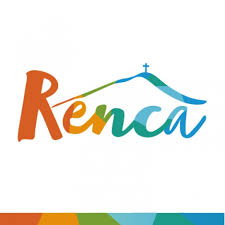 CURRÍCULO VITAECURRÍCULO VITAECARGO AL QUE POSTULA CODIGOFECHARut Teléfono y correo electrónicoTITULO OBTENIDOINSTITUCION / UNIVERSIDADCIUDAD / PAIS FECHA TITULACION TITULO OBTENIDOINSTITUCION / UNIVERSIDADCIUDAD / PAIS FECHA TITULACION DOCTORADOMAGISTER POST TITULODIPLOMADONOMBRE NOMBRE NOMBRE NOMBRE INSTITUCION UNIVERSIDADINSTITUCION UNIVERSIDADINSTITUCION UNIVERSIDADINSTITUCION UNIVERSIDADCIUDAD / PAIS CIUDAD / PAIS CIUDAD / PAIS CIUDAD / PAIS FECHA DE REALIZACIONFECHA DE REALIZACIONFECHA DE REALIZACIONFECHA DE REALIZACIONDOCTORADOMAGISTER POST TITULODIPLOMADONOMBRE NOMBRE NOMBRE NOMBRE INSTITUCION UNIVERSIDADINSTITUCION UNIVERSIDADINSTITUCION UNIVERSIDADINSTITUCION UNIVERSIDADCIUDAD / PAIS CIUDAD / PAIS CIUDAD / PAIS CIUDAD / PAIS FECHA DE REALIZACIONFECHA DE REALIZACIONFECHA DE REALIZACIONFECHA DE REALIZACIONNombre actividad Organismo capacitadorFechadd/mm/aaaaNº horasNombre actividad Organismo capacitadorFechadd/mm/aaaaNº horasNombre del cargo Organismo  o empresaPeriodo desde –hastaCalidad jurídica Principales funciones  Nombre del cargo Organismo  o empresaPeriodo desde –hastaCalidad jurídica Principales funciones  Nombre del cargo Organismo  o empresaPeriodo desde –hastaCalidad jurídica Principales funciones  